	KHSAA TIMER SHEET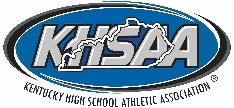 REGIONDATE#DIVISIONTEAMROUTINE